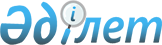 Об утверждении критериев оценки степени рисков и формы проверочного листа по вопросам проверок за деятельностью местных исполнительных органов по делам архитектуры, градостроительства, строительства и государственного архитектурно-строительного контроля и надзора
					
			Утративший силу
			
			
		
					Приказ Министра национальной экономики Республики Казахстан от 23 июня 2015 года № 446. Зарегистрирован в Министерстве юстиции Республики Казахстан 17 июля 2015 года № 11695. Утратил силу приказом и.о. Министра национальной экономики Республики Казахстан от 3 июня 2016 года № 235

      Сноска. Утратил силу приказом и.о. Министра национальной экономики РК от 03.06.2016 № 235 (вводится в действие по истечении десяти календарных дней после дня его первого официального опубликования).      В соответствии с подпунктом 2) пункта 1 статьи 11, пунктом 3 статьи 13 и пунктом 1 статьи 15 Закона Республики Казахстан от 6 января 2011 года «О государственном контроле и надзоре в Республике Казахстан» ПРИКАЗЫВАЮ:



      1. Утвердить:

      1) критерии оценки степени рисков местных исполнительных органов по делам архитектуры, градостроительства, строительства и государственного архитектурно-строительного контроля и надзора, согласно приложению 1 к настоящему приказу;

      2) форму проверочного листа по вопросам проверок за деятельностью местных исполнительных органов по делам архитектуры, градостроительства, строительства и государственного архитектурно-строительного контроля и надзора, согласно приложению 2 к настоящему приказу;

      3) признать утратившими силу некоторые приказы Председателя Агентства Республики Казахстан по делам строительства и жилищно-коммунального хозяйства, согласно приложению 3 к настоящему приказу.



      2. Комитету по делам строительства, жилищно-коммунального хозяйства и управлению земельными ресурсами Министерства национальной экономики Республики Казахстан в установленном законодательством порядке обеспечить:

      1) государственную регистрацию настоящего приказа в Министерстве юстиции Республики Казахстан;

      2) в течение десяти календарных дней после государственной регистрации настоящего приказа его направление на официальное опубликование в периодических печатных изданиях и в информационно-правовой системе «Әділет»;

      3) размещение настоящего приказа на официальном интернет-ресурсе Министерства национальной экономики Республики Казахстан.



      3. Контроль за исполнением настоящего приказа возложить на курирующего вице-министра национальной экономики Республики Казахстан.



      4. Настоящий приказ вводится в действие по истечении десяти календарных дней после дня его первого официального опубликования.      Министр

      ациональной экономики

      Республики Казахстан                       Е. Досаев      «СОГЛАСОВАН»

      Председатель Комитета по

      правовой статистике

      и специальным учетам

      Генеральной Прокуратуры

      Республики Казахстан

      ___________ С. Айтпаева

      23 июня 2015 года

Приложение 1       

к приказу Министра     

национальной экономики   

Республики Казахстан    

от 23 июня 2015 года № 446   

Критерии оценки степени рисков

местных исполнительных органов по делам архитектуры,

градостроительства, строительства и государственного

архитектурно-строительного контроля и надзор 

1. Общие положения

      1. Настоящие Критерии оценки степени рисков местных исполнительных органов по делам архитектуры, градостроительства, строительства и государственного архитектурно-строительного контроля и надзора (далее – Критерии) разработаны в соответствии с законами Республики Казахстан «Об архитектурной, градостроительной и строительной деятельности в Республике Казахстан» и «О государственном контроле и надзоре в Республике Казахстан» для отнесения субъектов контроля к степеням рисков.



      2. В настоящих Критериях используются следующие понятия:



      1) риск – вероятность причинения вреда в результате деятельности проверяемого субъекта жизни или здоровью человека, окружающей среде, законным интересам физических и юридических лиц, имущественным интересам государства с учетом степени тяжести его последствий;



      2) объективные критерии оценки степени риска (далее – объективные критерии) – критерии оценки степени риска, используемые для отбора в зависимости от степени риска местных исполнительных органов по делам архитектуры, градостроительства, строительства и государственного архитектурно-строительного контроля и надзора и не зависящие непосредственно от отдельного проверяемого субъекта (объекта);



      3) субъективные критерии оценки степени риска (далее – субъективные критерии) – критерии оценки степени риска, используемые для отбора местных исполнительных органов по делам архитектуры, градостроительства, строительства и государственного архитектурно-строительного контроля и надзора в зависимости от результатов деятельности конкретного проверяемого субъекта (объекта);



      4) проверочный лист – перечень требований, включающий в себя только те требования к деятельности проверяемых субъектов, несоблюдение которых влечет за собой угрозу жизни и здоровью человека, окружающей среде, законным интересам физических и юридических лиц, государства;



      5) субъекты контроля – местные исполнительные органы по делам:

      архитектуры и градостроительства;

      строительства;

      государственного архитектурно-строительного контроля и надзора. 



      3. На первоначальном этапе субъекты контроля включается в группу высокой степени риска.



      4. Для определения субъективных критериев оценки степени рисков используются следующие источники информации:

      1) результаты мониторинга отчетности и сведений, представляемых проверяемым субъектом, в том числе посредством автоматизированных информационных систем;

      2) результаты предыдущих проверок;

      3) наличие и количество подтвержденных (обоснованных) жалоб и обращений;

      4) результаты посещения объекта с целью установления соответствующего выполнения местными органами функций, возложенных на них законодательством Республики Казахстан;

      5) анализ официальных интернет-ресурсов государственных органов, средств массовой информации;

      6) запросы депутатов Парламента Республики Казахстан, поручений Администрации Президента Республики Казахстан, Канцелярий Премьер-Министра Республики Казахстан и информация государственных органов;

      7) контроль исполнения предписаний (постановлений, представлений, уведомлений) об устранении выявленных нарушений в результате проверки.



      5. На основании имеющихся источников информации субъективные критерии подразделяются на три показателя: грубые, значительные и незначительные.

      Субъективные критерии приведены в Приложении к настоящим Критериям.

      При невыполнении одного грубого показателя субъект относится к высокой степени риска.

      Если по грубому показателю несоответствие не выявлено, то для определения степени риска рассчитывается суммарное значение по значительным и незначительным показателям. 

      При определении суммарного значения значительных показателей к удельному весу невыполненных критериев применяется коэффициент 0,7 и рассчитывается по формуле:                  Рз = (Р2 х 100/Р1) х 0,7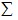 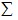 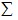       где:

      Рз - суммарное значение значительных показателей;

      Р1 - количество требуемых показателей к оценке;

      Р2 - количество несоответствующих показателей при оценке. 

      При определении суммарного значения незначительных показателей к удельному весу невыполненных показателей применяется коэффициент 0,3 и рассчитывается по формуле: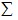 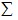 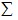                   Рн = (Р2 х 100/Р1) х 0,3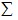 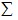 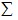       где:

      Рн - суммарное значение незначительных показателей;

      Р1 - количество требуемых показателей к оценке;

      Р2 - количество несоответствующих показателей при оценке. 

      Показатель степени риска по одному источнику информации определяется путем суммирования показателей согласно формуле: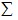 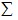 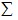                            Р = Рз + Рн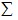 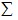 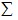       где:

      Р - общий показатель степени риска по субъективным критериям;

      Рз- суммарное значение значительных показателей;

      Рн- суммарное значение незначительных показателей.

      По показателям степени риска проверяемый субъект (объект) относится:

      1) к высокой степени риска – при показателе степени риска от 60 до 100 и в отношении него проводится выборочная проверка;

      2) к незначительной степени риска – при показателе степени 0 до 60 и в отношении него не проводится выборочная проверка.



      6. При анализе и оценке степени рисков не применяются данные субъективных критериев, ранее учтенных и использованных в отношении конкретного проверяемого субъекта (объекта).



      7.Кратность проведения выборочной проверки не может быть чаще одного раза в год.



      8. Выборочные проверки проводятся на основании списков выборочных проверок, формируемых по результатам проводимого мониторинга и анализа, которые направляются в уполномоченный орган по правовой статистике и специальным учетам в срок не позднее, чем за 15 календарных дней до начала проведения проверки.



      9. Списки выборочных проверок составляются с учетом:

      1) приоритетности проверяемых субъектов (объектов) с наибольшим показателем степени риска по субъективным критериям;

      2) нагрузки на должностных лиц, осуществляющих проверки, государственного органа.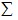 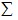 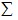 

Приложение           

к Критериям оценки степени   

рисков местных исполнительных  

органов по делам архитектуры,  

градостроительства,       

строительства и         

государственного       

архитектурно-строительного   

контроля и надзора       

                     Критерии оценки рисков

Приложение 2       

к приказу Министра     

национальной экономики   

Республики Казахстан    

от 23 июня 2015 года № 446  Форма            

                        Проверочный лист

          по вопросам проверок за деятельностью местных

           исполнительных органов по делам архитектуры,

       градостроительства, строительства и государственного

           архитектурно-строительного контроля и надзора      В отношении органов архитектуры и градостроительстваГосударственный орган, назначивший проверку _________________________

_____________________________________________________________________

Акт о назначении проверки ___________________________________________

                                            (№, дата)

Наименование проверяемого субъекта (объекта) ________________________

_____________________________________________________________________

(ИИН), БИН проверяемого субъекта (объекта) __________________________

_____________________________________________________________________

Адрес места нахождения ______________________________________________Должностное (ые) лицо (а) _____________ ___________ _______________

                              (должность)   (подпись)  (фамилия, имя,

                                                       отчество (в

                                                     случае наличия))                            _____________ ___________ _______________

                              (должность)   (подпись)  (фамилия, имя,

                                                       отчество (в

                                                     случае наличия))Руководитель проверяемого

субъекта                   _____________ ____________________________

                            (подпись)     (фамилия, имя, отчество (в

                                               случае наличия))Форма            

                         Проверочный лист

   по вопросам проверок за деятельностью местных исполнительных

        органов по делам архитектуры, градостроительства,

    строительства и государственного архитектурно-строительного

                        контроля и надзора      В отношении органов государственного архитектурно-строительного

контроля и надзораГосударственный орган, назначивший проверку _________________________

_____________________________________________________________________

Акт о назначении проверки ___________________________________________

                                             (№, дата)Наименование проверяемого субъекта (объекта) ________________________

_____________________________________________________________________

(ИИН), БИН проверяемого субъекта (объекта) __________________________

_____________________________________________________________________

Адрес места нахождения ______________________________________________Должностное (ые) лицо (а) _____________ ___________ _______________

                              (должность)   (подпись)  (фамилия, имя,

                                                       отчество (в

                                                     случае наличия))                            _____________ ___________ _______________

                              (должность)   (подпись)  (фамилия, имя,

                                                       отчество (в

                                                     случае наличия))Руководитель проверяемого

субъекта                   _____________ ____________________________

                            (подпись)     (фамилия, имя, отчество (в

                                               случае наличия))Форма            

                         Проверочный лист

   по вопросам проверок за деятельностью местных исполнительных

         органов по делам архитектуры, градостроительства,

    строительства и государственного архитектурно-строительного

                        контроля и надзора      В отношении органов строительства Государственный орган, назначивший проверку ________________________________________________

_____________________________________________________________________

Акт о назначении проверки ___________________________________________

                                            (№, дата)

Наименование проверяемого субъекта (объекта) ________________________

_____________________________________________________________________

(ИИН), БИН проверяемого субъекта (объекта)___________________________

_____________________________________________________________________

Адрес места нахождения ______________________________________________Должностное (ые) лицо (а) _____________ ___________ _______________

                              (должность)   (подпись)  (фамилия, имя,

                                                       отчество (в

                                                     случае наличия))                            _____________ ___________ _______________

                              (должность)   (подпись)  (фамилия, имя,

                                                       отчество (в

                                                     случае наличия))Руководитель проверяемого

субъекта                   _____________ ____________________________

                            (подпись)     (фамилия, имя, отчество (в

                                               случае наличия))

Приложение 3       

к приказу Министра     

национальной экономики   

Республики Казахстан    

от 23 июня 2015 года № 446  Форма             

Перечень утративших силу некоторых приказов председателя

Агентства Республики Казахстан по делам строительства и

жилищно-коммунального хозяйства

      1. Приказ от 17 февраля 2011 года № 59 «Об утверждении критериев оценки степени рисков местных исполнительных органов по делам архитектуры, градостроительства и строительства» (зарегистрированный в Реестре государственной регистрации нормативных правовых актов за № 6818, опубликованный в Собрании актов центральных исполнительных и иных центральных государственных органов Республики Казахстан № 12, 2011 года).



      2. Приказ от 17 февраля 2012 года № 55 «О внесении изменений в приказ Председателя Агентства Республики Казахстан по делам строительства и жилищно-коммунального хозяйства от 17 февраля 2011 года № 59 «Об утверждении критериев оценки степени рисков местных исполнительных органов по делам архитектуры, градостроительства и строительства, государственного архитектурно-строительного контроля и надзора, лицензирования» (зарегистрированный в Реестре государственной регистрации нормативных правовых актов за № 7455).



      3. Приказ от 17 февраля 2011 года № 60 «Об утверждении формы проверочного листа по вопросам проверок деятельности местных исполнительных органов по делам архитектуры, градостроительства и строительства» (зарегистрированный в Реестре государственной регистрации нормативных правовых актов за № 6825, опубликованный в Собрании актов центральных исполнительных и иных центральных государственных органов Республики Казахстан № 12, 2011 года).



      4. Приказ от 17 февраля 2012 года № 54 «О внесении изменений в приказ Председателя Агентства Республики Казахстан по делам строительства и жилищно-коммунального хозяйства от 17 февраля 2011 года № 60 «Об утверждении формы проверочного листа по вопросам проверок деятельности местных исполнительных органов по делам архитектуры, градостроительства и строительства, государственного архитектурно-строительного контроля и надзора, лицензирования» (зарегистрированный в Реестре государственной регистрации нормативных правовых актов за № 7457).
					© 2012. РГП на ПХВ «Институт законодательства и правовой информации Республики Казахстан» Министерства юстиции Республики Казахстан
				№

п/пКритерий

(степень тяжести устанавливается при несоблюдении нижеперечисленных требований)Критерий

(степень тяжести устанавливается при несоблюдении нижеперечисленных требований)Характер нарушения1. Органы архитектуры и градостроительства1. Органы архитектуры и градостроительства1. Органы архитектуры и градостроительства1. Органы архитектуры и градостроительства11Обеспеченность города республиканского значения, столицы, городов областного значения и сельских населенных пунктов республики следующими градостроительными проектами:1.11.1комплексной схемой градостроительного планирования территорийзначительная1.21.2генеральными планамизначительная1.31.3проектами детальных планировокзначительная1.41.4проектами застроекзначительная1.51.5наличие правил застройкизначительная1.61.6разработка и реализация градостроительных проектов с соблюдением положений:1.6.11.6.1правил застройкигрубое1.6.21.6.2градостроительных регламентовзначительная1.6.31.6.3государственных градостроительных нормативовзначительная1.71.7контроль за зонированием территорий при:1.7.11.7.1градостроительном планированиизначительная1.7.21.7.2деление территорий на функциональные зонызначительная1.7.31.7.3соблюдении красных линийгрубое1.7.41.7.4соблюдении желтых линийгрубое1.7.51.7.5линии регулирования застройкигрубое22Соответствие нормативным требованиям архитектурного облика фасадов зданий и сооруженийнезначительная33Обеспечение условий жизнедеятельности маломобильных групп населениягрубое44Соблюдение градостроительных регламентов при подготовке решений местных исполнительных органов:4.14.1о предоставлении заявителю соответствующего права на землюгрубое4.24.2решений о строительстве, расширении, техническом перевооружении, модернизации, реконструкции, реставрации и капитальном ремонте грубое4.34.3о реконструкции (перепланировке, переоборудовании) помещений (отдельных частей) существующих зданий, сносе, консервации и изъятиигрубое4.44.4по сохранению памятников истории и культуры и их ансамблизначительная55Соблюдение законодательства при ведении государственного градостроительного кадастра базового уровнейзначительная66Соблюдение нормативных требований при согласовании архитектурного (эскизного) проектазначительная77Соблюдение нормативных требований при определении состава комиссии по приемке объектов (комплексов) в эксплуатациюзначительная88Соблюдение нормативных требований при регистрации и ведении учета объектов (комплексов), вводимых в эксплуатациюзначительная99Направление соответствующих материалов (информаций) по лицам виновных в нарушений норм и требований (условий, правил, ограничений), установленных законодательством об архитектурной, градостроительной и строительной деятельности в органы государственного архитектурно-строительного контроля и надзоразначительная1010Ведение мониторинга строящихся (реконструируемых, расширяемых, модернизируемых, капитально ремонтируемых) и введенных в эксплуатацию объектовзначительная1111Выдача архитектурно-планировочного задания в соответствии с нормативными требованиями:11.111.1срок выдачигрубое11.211.2местонахождение участкагрубое11.311.3наличие геодезической изученности (наличие съемок, их масштабы)грубое11.411.4наличие застройки (строения и сооружения, существующие на участке, в том числе коммуникации, инженерные сооружения, элементы благоустройства и другие)грубое11.511.5инженерно-геологическая изученность (имеющиеся материалы инженерно-геологических, гидрогеологических, почвенно-ботанических и других изысканий)грубое11.611.6функциональное значение объектазначительная11.711.7этажностьзначительная11.811.8планировочная системазначительная11.911.9конструктивная схемазначительная11.1011.10инженерное обеспечениезначительная11.1111.11объемно-пространственное решениезначительная11.1211.12проект генерального планазначительная11.1311.13стилистика архитектурного образазначительная11.1411.14характер сочетания с окружающей застройкойзначительная11.1511.15цветовое решениезначительная11.1611.16рекламно-информационное решениезначительная11.1711.17входные узлызначительная11.1811.18создание условий для жизнедеятельности маломобильных групп населениягрубое11.1911.19соблюдение условий по звукошумовым показателямзначительная11.2011.20цокользначительная11.2111.21фасадзначительная11.2211.22теплоснабжениезначительная11.2311.23водоснабжениезначительная11.2411.24канализациязначительная11.2511.25электроснабжениезначительная11.2611.26газоснабжениезначительная11.2711.27телекоммуникациязначительная11.2811.28дренаж (при необходимости) и ливневая канализациязначительная11.2911.29стационарные поливочные системызначительная11.3011.30по инженерным изысканиямзначительная11.3111.31по сносу (переносу) существующих строений и сооруженийзначительная11.3211.32по переносу подземных и надземных коммуникацийзначительная11.3311.33по сохранению и/или пересадке зеленых насажденийзначительная11.3411.34по строительству временного ограждения участказначительная11.3511.35общая площадь застройки согласно эскизному проектузначительная11.3611.36наличие согласования с главным архитектором города (района) по:11.3711.37генеральный план в М 1:500грубое11.3811.38сводный план инженерных сетейгрубое11.3911.39строительный генеральный плангрубое1212Установление фактов по истребованию не предусмотренных документов (материалов)грубое1313Своевременное и достоверное предоставление мониторинга, отчетов, информаций, сведений, материалов уполномоченному органу по делам архитектуры, градостроительства и строительствазначительная1414Исполнение ранее выданных предписаний органу архитектуры и градостроительствагрубое1515Положение и должностные инструкции органа архитектуры и градостроительствазначительнаяОрганы государственного архитектурно-строительного

контроля и надзораОрганы государственного архитектурно-строительного

контроля и надзораОрганы государственного архитектурно-строительного

контроля и надзораОрганы государственного архитектурно-строительного

контроля и надзора11Порядок приема уведомления о начале производства строительно-монтажных работ, в том числе:1.11.1прием уведомления о начале производства строительно-монтажных работзначительная1.21.2достоверность данных, указанных в уведомлениизначительная1.31.3акт о разногласий между заявителем и работниками органов государственного архитектурно-строительного контроля и надзоразначительная22Соблюдение требований государственных нормативов на строящихся и построенных объектах, в том числе: 2.12.1наличие утвержденной (переутвержденной) проектной (проектно-сметной) документациигрубое2.22.2наличие положительного заключения экспертизы проектов, в том числе повторного заключения экспертизы проектов (корректировки)грубое2.32.3наличие соответствующего права на земельный участокгрубое2.42.4наличие талона о приеме уведомления о начале производства строительно-монтажных работзначительная2.52.5соответствие выполненных (выполняемых) строительно-монтажных работ, применяемых строительных материалов (изделий, конструкций) и оборудования утвержденным проектным решениям и государственным (межгосударственным) нормативам, в том числе по обеспечению прочности, устойчивости, надежности несущих и ограждающих конструкций и эксплуатационных качеств зданий (сооружений)грубое2.62.6наличие лицензии на право осуществления соответствующих видов работ и соответствие категорийности лицензируемой архитектурной, градостроительной и строительной деятельностигрубое33Лицензирование в сфере архитектурной, градостроительной и строительной деятельности, в том числе:3.13.1комплектность представленных документовзначительная3.23.2акты иной формы контроля по подтверждению форме сведениизначительная3.33.3Подтверждения достоверности представленной информации квалификационным требованиям по запрашиваемым видам, подвидам работ, специализациямзначительная3.43.4Соответствие квалификационным требованиям заявителя, лицензиата, согласно поданных документов:3.4.13.4.1Требования для занятия изыскательской деятельностью:3.4.1.13.4.1.1для физического лица – наличие соответствующего высшего профессионального образования в области изыскательской деятельности и трудового стажа (трудовой деятельности) не менее трех лет по профилю работ, входящих в состав запрашиваемого подвида лицензируемого вида деятельности, или соответствующего среднего профессионального или технического и профессионального образования в области изыскательской деятельности, и трудового стажа (трудовой деятельности) не менее пяти лет в качестве исполнителя (работника) по профилю

работ, входящих в состав запрашиваемого подвида лицензируемого вида деятельностигрубое3.4.1.23.4.1.2для юридического лица – наличие в штате инженерно-технических работников, имеющих соответствующее высшее профессиональное образование в области изыскательской деятельности и трудовой стаж (трудовая деятельность) работы не менее трех лет по профилю работ, входящих в состав запрашиваемого подвида лицензируемого вида деятельности, или соответствующее среднее профессиональное или техническое и профессиональное образования в области изыскательской деятельности, и трудовой стаж (трудовая деятельность) не менее пяти лет по профилю работ, входящих в состав запрашиваемого подвида лицензируемого вида деятельностигрубое3.4.1.33.4.1.3наличие производственной базы на праве

собственности (хозяйственного ведения или оперативного управления) и/или аренды, оснащенной: административно-производственными

зданиями или помещениямизначительная3.4.1.43.4.1.4наличие минимальной материально-технической оснащенности на праве собственности (хозяйственного ведения или оперативного управления) и/или аренды: контрольно-измерительные приборы, инструменты, механизмы, приспособления, которые используются в зависимости от технических требований, необходимых для выполнения заявленных работ подвида лицензируемого вида деятельности персонального компьютера с установленным программным обеспечением, необходимым для выполнения расчетов, составления и оформления графических и иных материалов при осуществлении инженерно-геодезических работзначительная3.4.1.53.4.1.5наличие утвержденной заявителем (лицензиатом) инструкции по системе контроля качества, регламентирующей надлежащее выполнение работ и обеспечение качества (нормоконтроль, контроль качества производства работ)значительная3.4.1.63.4.1.6наличие утвержденных заявителем (лицензиатом) правил и инструкций по системе охраны труда и техники безопасности с приложением документов,

подтверждающих обучение ответственного

инженерно-технического работниказначительная3.4.23.4.2Проектная деятельность3.4.2.13.4.2.1Требования к лицензиатам ІІІ категории:3.4.2.1.13.4.2.1.1для физического лица – наличие соответствующего высшего профессионального образования в области проектной деятельности и трудового стажа (трудовой деятельности) не менее трех лет по профилю работ, входящих в состав запрашиваемого подвида лицензируемого вида деятельности, или соответствующего среднего профессионального или технического и профессионального образования в области проектной деятельности, и трудового стажа (трудовой деятельности) не менее пяти лет в качестве исполнителя (работника) по профилю работ, входящих в состав запрашиваемого подвида лицензируемого вида деятельности, а также допуска для работ в районах повышенной сейсмической опасностизначительная3.4.2.1.23.4.2.1.2для юридического лица – наличие в штате инженерно-технических работников, имеющих соответствующее высшее профессиональное образование в области проектной деятельности и трудовой стаж (трудовая деятельность) не менее трех лет по профилю работ, входящих в состав запрашиваемого подвида лицензируемого вида деятельности, или соответствующее среднее профессиональное или техническое и профессиональное образование в области проектной деятельности, и трудовой стаж (трудовая деятельность) не менее пяти лет по профилю работ, входящих в состав запрашиваемого подвида лицензируемого вида деятельности, а также допуска для работ в районах повышенной сейсмической опасности у ответственных исполнителейгрубое3.4.2.1.33.4.2.1.3наличие производственной базы на праве собственности (хозяйственного ведения или оперативного управления) и/или аренды, оснащенной административно-производственными зданиями или помещениями, необходимыми для выполнения заявленных видов работ, подвида лицензируемого вида деятельностизначительная3.4.2.1.43.4.2.1.4наличие минимальной материально-технической оснащенности на праве собственности (хозяйственного ведения или оперативного управления) и/или аренды, включающей персональные компьютеры с установленным программным обеспечением, позволяющим осуществлять выполнение расчетов, составление и оформление графических и иных материалов, необходимых для заявленного подвида лицензируемого вида деятельностизначительная3.4.2.1.53.4.2.1.5наличие утвержденной заявителем (лицензиатом) инструкции по системе контроля качества, регламентирующей надлежащее выполнение работ и обеспечение качества (нормоконтроль, контроль качества производства работ, контроль качества проектов и его разделов)значительная3.4.2.1.63.4.2.1.6наличие утвержденных заявителем (лицензиатом) правил и инструкций по системе охраны труда и техники безопасности с приложением документов,

подтверждающих обучение ответственного

инженерно-технического работника3.4.2.23.4.2.2Требования к лицензиатам ІІ категории:3.4.2.2.13.4.2.2.1для физического лица – наличие соответствующего высшего профессионального образования в области проектной деятельности и трудового стажа (трудовой деятельности) не менее восьми лет по профилю работ, входящих в состав запрашиваемого подвида лицензируемого вида деятельности, или соответствующего среднего профессионального или технического и профессионального образования в области проектной деятельности, и трудового стажа (трудовой деятельности) не менее десяти лет в качестве исполнителя (работника) по профилю работ, входящих в состав запрашиваемого подвида лицензируемого вида деятельности, а также допуска для работ в районах повышенной сейсмической опасностигрубое3.4.2.2.23.4.2.2.2для юридического лица – наличие в штате инженерно-технических работников, имеющих соответствующее высшее профессиональное образование в области проектной деятельности и трудовой стаж (трудовая деятельность) не менее пяти лет по профилю работ, входящих в состав запрашиваемого подвида лицензируемого вида деятельности, или соответствующее среднее профессиональное или техническое и профессиональное образование в области проектной деятельности, и трудовой стаж (трудовая деятельность) не менее семи лет по профилю работ, входящих в состав запрашиваемого подвида лицензируемого вида деятельности, а также допуска для работ в районах повышенной сейсмической опасности у ответственных исполнителейгрубое3.4.2.2.33.4.2.2.3наличие производственной базы на праве собственности (хозяйственного ведения или оперативного управления) и/или аренды, оснащенной: административно-производственными зданиями или помещениями, необходимыми для выполнения заявленных видов работ, подвида лицензируемого вида деятельностигрубое3.4.2.2.43.4.2.2.4наличие минимальной материально-технической оснащенности на праве собственности (хозяйственного ведения или оперативного управления) и/или аренды, включающей персональные компьютеры с установленным программным обеспечением, позволяющим осуществлять выполнение расчетов, составление и оформление графических и иных материалов, необходимых для заявленного подвида лицензируемого вида деятельностизначительная3.4.2.2.53.4.2.2.5наличие утвержденной заявителем (лицензиатом) инструкции по системе контроля качества, регламентирующей надлежащее выполнение работ и обеспечение качества (нормоконтроль, контроль качества производства работ, контроль качества проектов и его разделов)значительная3.4.2.2.63.4.2.2.6наличие утвержденных заявителем (лицензиатом) правил и инструкций по системы охраны труда и техники безопасности с приложением документов, подтверждающих обучение ответственного инженерно-технического работниказначительная3.4.2.2.73.4.2.2.7наличие опыта работы лицензиата не менее пяти лет, при этом опыт работы исчисляется со дня получения лицензии или иного равнозначного разрешительного документа для иностранных лиц на осуществление проектной деятельности (проектно-изыскательской деятельности в части проектирования), либо опыт работы не менее пяти лет в качестве лицензиата ІІІ категории, при этом в случае прекращения действия лицензии опыт работы аннулируетсягрубое3.4.2.2.83.4.2.2.8наличие не менее пяти реализованных объектов строительства второго технически несложного и/или третьего уровня ответственности в качестве генерального подрядчика с представлением документального подтверждения (копии подписанных актов ввода объекта в эксплуатацию) либо не менее десяти объектов первого и/или второго уровней ответственности, на которых лицензиат выполнял работы по договорам субподряда, с представлением документального подтверждения (копии подписанных актов выполненных работ).грубое3.4.2.2.93.4.2.2.9не менее пяти положительных отзывов от заказчиков и/или от эксплуатирующих лиц по реализованным объектам строительства в качестве генерального подрядчика либо не менее десяти положительных отзывов по договорам субподряда, либо, в случае невозможности представления отзывов от заказчиков и/или от эксплуатирующих лиц, заинтересованных местных исполнительных органовгрубое3.4.2.33.4.2.3Требования к лицензиатам І категории:3.4.2.3.13.4.2.3.1для физического лица – наличие соответствующего высшего профессионального образования в области проектной деятельности и трудового стажа (трудовой деятельности) не менее тринадцати лет по профилю работ, входящих в состав запрашиваемого подвида лицензируемого вида деятельности, или соответствующего среднего профессионального или технического и профессионального образования в области проектной деятельности, и трудового стажа (трудовой деятельности) работы не менее пятнадцати лет в качестве исполнителя (работника) по профилю работ, входящих в состав запрашиваемого подвида лицензируемого вида деятельности, а также допуска для работ в районах повышенной сейсмической опасностигрубое3.4.2.3.23.4.2.3.2для юридического лица – наличие в штате инженерно-технических работников, имеющих соответствующее высшее профессиональное образование в области проектной деятельности, и трудовой стаж (трудовая деятельность) работы не менее пяти лет по профилю работ, входящих в состав запрашиваемого подвида лицензируемого вида деятельности, или соответствующее среднее профессиональное или техническое и профессиональное образование в области проектной деятельности, и трудовой стаж (трудовая деятельность) не менее семи лет по профилю работ, входящих в состав запрашиваемого подвида лицензируемого вида деятельности, а также допуска для работ в районах повышенной сейсмической опасности у ответственных исполнителейгрубое3.4.2.3.33.4.2.3.3наличие производственной базы на праве собственности (хозяйственного ведения или оперативного управления), оснащенной административно-производственными зданиями или помещениями, необходимыми для выполнения заявленных видов работ, подвида лицензируемого вида деятельностизначительная3.4.2.3.43.4.2.3.4наличие минимальной материально-технической оснащенности на праве собственности (хозяйственного ведения или оперативного управления) и/или аренды, включающей персональные компьютеры с установленным программным обеспечением, позволяющим осуществлять выполнение расчетов, составление и оформление графических и иных материалов, необходимых для заявленного подвида лицензируемого вида деятельностизначительная3.4.2.3.53.4.2.3.5наличие утвержденной заявителем (лицензиатом) инструкции по системе контроля качества, регламентирующей надлежащее выполнение работ и обеспечение качества (нормоконтроль, контроль качества производства работ, контроль качества проектов и его разделов)значительная3.4.2.3.63.4.2.3.6наличие утвержденных заявителем (лицензиатом) правил и инструкций по системе охраны труда и техники безопасности с приложением документов,

подтверждающих обучение ответственного

инженерно-технического работниказначительная3.4.2.3.73.4.2.3.7не более 20 % от общего числа инженерно-технических работников лицензиата, выполняющих работы по совместительствугрубое3.4.2.3.83.4.2.3.8опыт работы лицензиата не менее десяти лет, либо не менее семи лет для лица, осуществлявшего проектную деятельность (проектно-изыскательскую деятельности в части проектирования) для морских нефтегазовых проектов на территории Республики Казахстан, либо опыт работы не менее пяти лет в качестве лицензиата ІІ категории. Опыт работы исчисляется со дня получения лицензии, при этом в случае прекращения действия лицензии опыт работы аннулируется. Для иностранных лиц в качестве опыта работы учитывается равнозначный разрешительный документ на осуществление проектной деятельности (проектно-изыскательской деятельности в части проектирования). Для юридического лица, не менее одного из учредителей которого имеет международный опыт в области проектирования не менее тридцати лет и выполнявшего проектирование объектов первого уровня ответственности, опыт работы не менее шести лет. Для юридического лица, участниками (акционерами) которого являются юридическое лицо - резидент Республики Казахстан и иностранное юридическое лицо и в котором участнику (акционеру) - юридическому лицу - резиденту Республики Казахстан принадлежит 50 или более долей участия в уставном капитале (акций) и имеющему лицензию І категории на занятие проектной деятельностью, данное требование не распространяетсягрубое3.4.2.3.93.4.2.3.9наличие не менее десяти реализованных объектов строительства первого и/или второго уровня ответственности в качестве генерального подрядчика с представлением документального подтверждения (копии подписанных актов ввода объекта в эксплуатацию), либо наличие не менее двадцати объектов первого и/или второго уровней ответственности, на которых лицензиат выполнял работы по договорам субподряда, с представлением документального подтверждения (копии подписанных актов выполненных работ).

Для юридического лица, участниками (акционерами) которого являются юридическое лицо - резидент Республики Казахстан и иностранное юридическое лицо и в котором участнику (акционеру) - юридическому лицу- резиденту Республики Казахстан принадлежит 50 или более долей участия в уставном капитале (акций) и имеющему лицензию І категории на занятие проектной деятельностью, данное требование не распространяетсягрубое3.4.2.3.103.4.2.3.10не менее пяти положительных отзывов от заказчиков и/или от эксплуатирующих лиц по реализованным объектам строительства в качестве генерального подрядчика либо не менее десяти положительных отзывов по договорам субподряда, либо, в случае невозможности представления отзывов от заказчиков и/или от эксплуатирующих лиц, заинтересованных местных исполнительных органов. Для юридического лица, не менее одного из учредителей которого имеет международный опыт в области проектирования не менее тридцати лет и выполнявшего проектирование объектов первого уровня ответственности, данное требование не распространяется. Для юридического лица, участниками (акционерами) которого являются юридическое лицо - резидент Республики Казахстан и иностранное юридическое лицо и в котором участнику (акционеру) - юридическому лицу- резиденту Республики Казахстан принадлежит 50 или более долей участия в уставном капитале (акций) и имеющему лицензию І категории на занятие проектной деятельностью, данное требование не распространяетсягрубое3.4.33.4.3Строительно-монтажные работы3.4.3.13.4.3.1Требования к лицензиатам ІІІ категории:3.4.3.1.13.4.3.1.1для физического лица – наличие соответствующего высшего профессионального образования в области строительно-монтажных работ и трудового стажа (трудовой деятельности) не менее двух лет по профилю работ, входящих в состав запрашиваемого подвида лицензируемого вида деятельности, или соответствующего среднего профессионального или технического и профессионального образования в области строительно-монтажных работ, и трудового стажа (трудовой деятельности) не менее трех лет в качестве исполнителя (работника) по профилю работ, входящих в состав запрашиваемого подвида лицензируемого вида деятельности, а также допуска для работ в районах повышенной сейсмической опасностигрубое3.4.3.1.23.4.3.1.2для юридического лица – наличие в штате инженерно-технических работников, имеющих соответствующее высшее профессиональное образование в области строительно-монтажных работ и трудовой стаж (трудовая деятельность) не менее двух лет по профилю работ, входящих в состав запрашиваемого подвида лицензируемого вида деятельности, или соответствующее среднее профессиональное или техническое и профессиональное образование в области строительно-монтажных работ, и трудовой стаж (трудовая деятельность) не менее трех лет по профилю работ, входящих в состав запрашиваемого подвида лицензируемого вида деятельности, а также допуска для работ в районах повышенной сейсмической опасности у ответственных исполнителейгрубое3.4.3.1.33.4.3.1.3наличие производственной базы на праве собственности (хозяйственного ведения или оперативного управления) и/или аренды, оснащенной административно-производственными зданиями или помещениями, необходимыми для выполнения заявленных видов работ, подвида лицензируемого вида деятельностизначительная3.4.3.1.43.4.3.1.4наличие минимальной материально-технической оснащенности на праве собственности (хозяйственного ведения или оперативного управления) и/или аренды, включающей минимальный комплект оборудования, контрольно-измерительные приборы, инструменты, машины и механизмы, которые устанавливаются в соответствии с техническими требованиями к выполнению строительно-монтажных работ в зависимости от технических требований к заявленным работам подвида лицензируемого вида деятельностизначительная3.4.3.1.53.4.3.1.5наличие утвержденной заявителем (лицензиатом) инструкции по системе контроля качества, регламентирующей надлежащее выполнение работ и обеспечение качества (нормоконтроль, контроль качества производства работ)значительная3.4.3.1.63.4.3.1.6наличие утвержденных заявителем (лицензиатом) правил и инструкций по системе охраны труда и техники безопасности с приложением документов,

подтверждающих обучение ответственного

инженерно-технического работника3.4.3.23.4.3.2Требования к лицензиатам ІІ категории:3.4.3.2.13.4.3.2.1для физического лица – наличие соответствующего высшего профессионального образования в области строительно-монтажных работ и трудового стажа (трудовой деятельности) не менее восьми лет по профилю работ, входящих в состав запрашиваемого подвида лицензируемого вида деятельности, или соответствующего среднего профессионального или технического и профессионального образования в области строительно-монтажных работ, и трудового стажа (трудовой деятельности) не менее десяти лет в качестве исполнителя (работника) по профилю работ, входящих в состав запрашиваемого подвида лицензируемого вида деятельности, а также допуска для работ в районах повышенной сейсмической опасностигрубое3.4.3.2.23.4.3.2.2для юридического лица – наличие в штате инженерно-технических работников, имеющих соответствующее высшее профессиональное образование в области строительно-монтажных работ и трудовой стаж (трудовая деятельность) не менее трех лет по профилю работ, входящих в состав запрашиваемого подвида лицензируемого вида деятельности, или соответствующее среднее профессиональное или техническое и профессиональное образование в области строительно-монтажных работ, и трудовой стаж (трудовая деятельность) не менее пяти лет по профилю работ, входящих в состав запрашиваемого подвида лицензируемого вида деятельности, а также допуска для работ в районах повышенной сейсмической опасности у ответственных исполнителейгрубое3.4.3.2.33.4.3.2.3наличие производственной базы на праве собственности (хозяйственного ведения или оперативного управления) и/или аренды, оснащенной административно-производственными

зданиями или помещениями, необходимыми для выполнения заявленных видов работ, подвида лицензируемого вида деятельностизначительная3.4.3.2.43.4.3.2.4наличие минимальной материально-технической оснащенности на праве собственности (хозяйственного ведения или оперативного управления) и/или аренды, включающей минимальный комплект оборудования, контрольно-измерительные приборы, инструменты, машины и механизмы, которые устанавливаются в соответствии с техническими требованиями к выполнению строительно-монтажных работ в зависимости от технических требований к заявленным работам подвида лицензируемого вида деятельностизначительная3.4.3.2.53.4.3.2.5наличие утвержденной заявителем (лицензиатом) инструкции по системе контроля качества, регламентирующей надлежащее выполнение работ и обеспечение качества (нормоконтроль, контроль качества производства работ)значительная3.4.3.2.63.4.3.2.6наличие утвержденных заявителем (лицензиатом) правил и инструкций по системе охраны труда и техники безопасности с приложением документов, подтверждающих обучение ответственного инженерно-технического работниказначительная3.4.3.2.73.4.3.2.7опыт работы лицензиата не менее пяти лет, при этом опыт работы исчисляется со дня получения лицензии или иного равнозначного разрешительного документа для иностранных лиц на осуществление строительно-монтажных работ, либо опыт работы не менее пяти лет в качестве лицензиата ІІІ категории, при этом в случае прекращения действия лицензии опыт работы аннулируетсягрубое3.4.3.2.83.4.3.2.8наличие не менее пяти реализованных объектов строительства второго технически несложного и/или третьего уровня ответственности в качестве генерального подрядчика с представлением документального подтверждения (копии подписанных актов ввода объекта в эксплуатацию), либо наличие не менее десяти объектов первого и/или второго уровней ответственности, на которых лицензиат реализовал работы по договорам субподряда, с представлением документального подтверждения (копии подписанных актов выполненных работ)грубое3.4.3.2.93.4.3.2.9не менее пяти положительных отзывов от заказчиков и/или от эксплуатирующих лиц по реализованным объектам строительства в качестве генерального подрядчика, либо не менее десяти положительных отзывов по договорам субподряда, либо, в случае невозможности представления отзывов от заказчиков и/или от эксплуатирующих лиц, заинтересованных местных исполнительных органовгрубое3.4.3.33.4.3.3Требования к лицензиатам І категории:3.4.3.3.13.4.3.3.1для физического лица – наличие соответствующего высшего профессионального образования в области

строительно-монтажных работ и трудового стажа (трудовой деятельности) не менее тринадцати лет по профилю работ, входящих в состав запрашиваемого подвида лицензируемого вида деятельности, или соответствующего среднего профессионального или технического и профессионального образования в области строительно-монтажных работ, и трудового стажа (трудовой деятельности) не менее пятнадцати лет в качестве исполнителя (работника) по профилю работ, входящих в состав запрашиваемого подвида лицензируемого вида деятельности, а также допуска для работ в районах повышенной сейсмической опасностигрубое3.4.3.3.23.4.3.3.2для юридического лица – наличие в штате инженерно-технических работников, имеющих соответствующее высшее профессиональное образование в области строительно-монтажных работ и трудовой стаж (трудовая деятельность) не менее трех лет по профилю работ, входящих в состав запрашиваемого подвида лицензируемого вида деятельности, или соответствующее среднее профессиональное или техническое и профессиональное образование в области

строительно-монтажных работ, и трудовой стаж (трудовая деятельность) не менее пяти лет по профилю работ, входящих в состав запрашиваемого подвида лицензируемого вида деятельности, а также допуска для работ в районах повышенной сейсмической опасности у ответственных исполнителейгрубое3.4.3.3.33.4.3.3.3наличие производственной базы на праве

собственности (хозяйственного ведения

или оперативного управления),оснащенной

административно-производственными зданиями или помещениями, необходимыми для выполнения заявленных видов работ, подвида лицензируемого вида деятельностизначительная3.4.3.3.43.4.3.3.4наличие минимальной материально-технической оснащенности на праве собственности (хозяйственного ведения или оперативного управления) и/или аренды, включающей минимальный комплект оборудования,

контрольно-измерительные приборы, инструменты, машины и механизмы, которые устанавливаются в соответствии с техническими требованиями к

выполнению строительно-монтажных работ в зависимости от технических требований к заявленным работам подвида лицензируемого вида деятельностизначительная3.4.3.3.53.4.3.3.5наличие утвержденной заявителем (лицензиатом) инструкции по системе контроля качества, регламентирующей надлежащее выполнение работ и обеспечение качества (нормоконтроль,

контроль качества производства работ)значительная3.4.3.3.63.4.3.3.6наличие утвержденных заявителем (лицензиатом) правил и инструкций по системе охраны труда и техники безопасности с приложением документов,

подтверждающих обучение ответственного инженерно-технического работниказначительная3.4.3.3.73.4.3.3.7не более 20 % от общего числа инженерно-технических работников лицензиата, выполняющих работы по совместительствугрубое3.4.3.3.83.4.3.3.8опыт работы лицензиата не менее десяти лет, либо не менее семи лет для лица осуществлявшего строительно-монтажные работы для морских нефтегазовых проектов на территории Республики Казахстан, либо опыт работы не менее пяти лет в качестве лицензиата ІІ категории. Опыт работы исчисляется со дня получения лицензии, при этом в случае прекращения действия лицензии опыт работы аннулируется. Для иностранных лиц в качестве опыта работы учитывается равнозначный разрешительный документ на осуществление строительно-монтажных работ. Для юридического лица, участниками (акционерами) которого являются юридическое лицо - резидент Республики Казахстан и иностранное юридическое лицо и в котором участнику (акционеру) - юридическому лицу-резиденту Республики Казахстан принадлежит 50 или более долей участия в уставном капитале (акций) и имеющему лицензию І категории на занятие строительно-монтажными работами, данное требование не распространяетсягрубое3.4.3.3.93.4.3.3.9наличие не менее десяти реализованных объектов строительства первого и/или второго уровней ответственности в качестве генерального подрядчика с представлением документального подтверждения (копии подписанных актов ввода объекта в эксплуатацию), либо не менее двадцати объектов первого и/или второго уровней ответственности, на которых лицензиат реализовал работы по договорам субподряда, с представлением документального подтверждения (копии подписанных актов выполненных работ). Для юридического лица, участниками (акционерами) которого являются юридическое лицо - резидент Республики Казахстан и иностранное юридическое лицо и в котором участнику (акционеру) - юридическому лицу - резиденту Республики Казахстан принадлежит 50 или более долей участия в уставном капитале (акций) и имеющему лицензию І категории на занятие строительно-монтажными работами, данное требование не распространяетсягрубое3.4.3.3.103.4.3.3.10не менее пяти положительных отзывов от заказчиков и/или эксплуатирующих лиц по реализованным объектам строительства в качестве генерального подрядчика, либо не менее десяти положительных отзывов по договорам субподряда, либо, в случае невозможности представления отзывов от заказчиков и/или от эксплуатирующих лиц, заинтересованных местных исполнительных органов. Для юридического лица, участниками (акционерами) которого являются юридическое лицо - резидент Республики Казахстан и иностранное юридическое лицо и в котором участнику (акционеру) - юридическому лицу- резиденту Республики Казахстан принадлежит 50 или более долей участия в уставном капитале (акций) и имеющему лицензию І категории на занятие строительно-монтажными работами, данное требование не распространяетсягрубое44Аттестация экспертов, осуществляющих экспертные работы и инжиниринговые услуги в сфере архитектурной, градостроительной и строительной деятельности, в том числе:4.14.1Соответствие требованиям Правил аттестации, осуществляющих экспертные работы и инжиниринговые услуги в сфере архитектурной, градостроительной и строительной деятельности, в том числе:4.1.14.1.1Эксперты по экспертизе градостроительной, предпроектной и проектно-сметной документации:4.1.1.14.1.1.1высшее профессиональное образование по соответствующим разделам градостроительной, проектно-сметной документации и опытом работы по разработке соответствующих разделов градостроительной, предпроектной и проектно-сметной документации не менее пяти летгрубое4.24.2эксперта технического надзора по объектам первого уровня ответственности:4.2.14.2.1высшее профессиональное образование в сфере строительства и опытом работы экспертом не менее пяти летгрубое4.34.3эксперта технического надзора по объектам второго и третьего уровней ответственности:4.3.14.3.1высшее профессиональное образование в сфере строительства и опытом работы при производстве строительно-монтажных работ не менее трех летгрубое4.44.4эксперта авторского надзора по объектам первого уровня ответственности:4.4.14.4.1высшее профессиональное образование в сфере строительства и опытом работы экспертом не менее трех летгрубое4.54.5эксперта авторского надзора по объектам второго и третьего уровней ответственности:4.5.14.5.1высшее профессиональное образование в сфере строительства и опыт работы проектной деятельности не менее пяти летгрубое4.64.6эксперта технического обследования надежности и устойчивости зданий и сооружений:4.6.14.6.1высшее профессиональное образование в сфере строительства и опытом работы проектной деятельности по специализации расчет и конструирование не менее трех лет, либо опытом работы эксперта в данном направлении не менее пяти летгрубое4.74.7Ведение реестра выданных аттестатов, проведение мониторинга, в том числе:4.7.14.7.1наличие и полнота информации в реестренезначительная4.7.24.7.2журналы регистрации заявлений и полнота заполненийнезначительная55Аттестация государственных строительных инспекторов осуществляющих архитектурно-строительный контроль и надзор в сфере архитектурной, градостроительной и строительной деятельности:5.15.1Достоверность предъявляемых сведений в соответствии с пунктом 5 Правил аттестации государственных строительных инспекторов осуществляющих архитектурно-строительный контроль и надзоргрубое66Аккредитация экспертных органзиации:6.16.1соответствие требованиям Правил аттестации, осуществляющих экспертные работы и инжиниринговые услуги в сфере архитектурной, градостроительной и строительной деятельностигрубое6.26.2ведение реестра аккредитованных экспертных организацийнезначительная77Организация и осуществление на объекте контроля, таких как:7.17.1входногозначительная7.27.2операционногозначительная7.37.3приемочногозначительная7.47.4лабораторногозначительная7.57.5геодезическогозначительная7.67.6другиезначительная88Своевременное оформление исполнительной документациизначительная99Обеспечение условий жизнедеятельности маломобильных групп населениягрубое1010Контроль за лицами, осуществляющими технический и авторский надзоры, в том числе соответствие их по уровням ответственности объектагрубое1111Контроль за организацией и осуществлением заказчиком (собственником) технического надзора при строительстве объектов значительная1212Контроль за организацией и осуществлением заказчиком (собственником) авторского надзора при строительстве объектовзначительная1313Соответствие количества экспертов технического и авторского надзора на объекте нормативным требованиямзначительная1414Представление на ежемесячной основе лицами, осуществляющий технический надзор отчет о состоянии и ходе строительства объекта в орган государственного архитектурно-строительного контроля и надзоразначительная1515Организация и проведение проверки органами государственного архитектурно-строительного контроля и надзора за деятельностью лиц, осуществляющих технический надзор согласно подпункта 25) пункта 3 статьи 12 Закона Республики Казахстан «О государственном контроле и надзоре в Республике Казахстан»:15.115.1посещение объекта при не предоставлении ежемесячных отчетовнезначительная15.215.2посещение объекта по информациям средств массовой информации, в том числе интернет ресурсовзначительная15.315.3проведение проверки фактических данных по представленным отчетамзначительная1616Принятие соответствующих мер по представленной информации лиц, осуществляющих технический надзор по неисполняемым или ненадлежащим исполнением подрядчиком (генеральным подрядчиком) их указанийгрубое1717Принятие соответствующих мер по представленной информации лиц, осуществляющих авторский надзор по неисполняемым или ненадлежащим исполнением подрядчиком (генеральным подрядчиком) их указанийгрубое1818Приемка в эксплуатацию построенного объекта при его полной готовности в соответствии с утвержденным проектом и установленным требованиям нормативно-технических документовгрубое1919Ведение мониторинга строящихся (реконструируемых, расширяемых, модернизируемых, капитально ремонтируемых) и введенных в эксплуатацию объектовзначительная2020Соблюдение правил при осуществлении государственного архитектурно-строительного контроля и надзора:20.120.1извещение проверяемого субъекта о начале проведения проверкигрубое20.220.2срок проведения проверки (не более тридцати рабочих дней)грубое20.320.3продление проверки один раз на срок не более тридцати рабочих днейгрубое20.420.4оформление дополнительного акта о продлении проверки с регистрацией в уполномоченном органе по правовой статистике и специальным учетамгрубое20.520.5приостановление проверки на срок не более одного месяцагрубое20.620.6уведомление проверяемого субъекта с уведомлением уполномоченного органа по правовой статистике и специальным учетам о:20.6.120.6.1приостановлении проверки за один день до приостановления проверкигрубое20.6.220.6.2возобновлении проверки за один день до возобновления проверкигрубое20.6.320.6.3при проведении иных форм контроля и надзорагрубое2121Составление акта о результатах проверки, в том числе полнота сведенийгрубое2222Составление справки и ведомости объектов с описанием выявленных дефектов по результатам инспектированиязначительная2323Составление и оформление:23.123.1протоколовгрубое23.223.2постановленийгрубое23.323.3предписанийгрубое2424Контроль по взысканию наложенных административных штрафовгрубое2525Контроль исполнения субъектами архитектурной, градостроительной и строительной деятельности по выданным предписаниямгрубое2626Контроль исполнения субъектами архитектурной, градостроительной и строительной деятельности по вынесенным постановлениямгрубое2727Установление фактов по истребованию не предусмотренных документов (материалов)грубое2828Предоставление мониторинга, отчетов, информаций, сведений, материалов уполномоченному органу по делам архитектуры, градостроительства и строительствазначительная2929Исполнение ранее выданных предписаний органу государственного архитектурно-строительного контроля и надзорагрубое3030Положение и должностные инструкции органа государственного архитектурно-строительного контроля и надзоразначительнаяОрганы строительстваОрганы строительстваОрганы строительстваОрганы строительства11Ведение мониторинга и анализа по представленным отчетам лиц, осуществляющих технический и авторский надзоры значительная22Проведение работ по консервации объекта, в том числе обследования и наблюдения за состоянием законсервированных и иных незавершенных строительством объектовгрубое33Проведение комплекса работ по постутилизации объектазначительная44Соблюдение на объектах, где орган строительства является заказчиком, требований государственных нормативов, в том числе:4.14.1наличие акта выбора земельного участка на объектзначительная4.24.2наличие соответствующего права на земельный участокгрубое4.34.3наличие задания на проектирование намеченного объекта по установленной форме в соответствии с требованиями действующих нормативных документовгрубое4.44.4соблюдение требований технических регламентовзначительная4.54.5обеспечение условий жизнедеятельности маломобильных групп населениягрубое4.84.8наличие архитектурно-планировочного задания по установленной форме в соответствии с требованиями действующих нормативных документовгрубое4.94.9наличие технических условий на подключение к источникам инженерного и коммунального обеспечениязначительная4.104.10наличие отчета об инженерно-геологических изысканияхзначительная55Контроль за устранением проектной организацией замечаний экспертной организацийзначительная66Наличие разрешения соответствующих организаций на:6.16.1производство работ в зоне воздушных линий электропередач и линий связи, в полосе отвода железных дорог, в местах прохождения подземных коммуникаций (кабельных, газопроводных, канализационных и других), в зонах подработки земельных участков горными работами, расположенных на строительной площадкегрубое6.26.2временное пользование в период строительства в городах и других населенных пунктах электроэнергией, газом, водой, паром от существующих источников в соответствии с проектом организации строительства в случае отсутствия у заказчика на строительство собственных объектов газо-, водо-, паро- и энергоснабжениязначительная6.36.3вырубку леса и пересадку деревьевзначительная77Наличие утвержденной (переутвержденной) проектной (проектно-сметной) документациигрубое88Наличие положительного заключения экспертизы проектов, в том числе повторного заключения экспертизы проектов (корректировки)грубое99Наличие проекта производства работ (ППР) и других основных документов, разрабатываемых в проекте организации строительства (ПОС) и их не соответствие государственным (межгосударственным) нормативамгрубое1010Наличие талона о приеме уведомления о начале производства строительно-монтажных работгрубое1111Соответствие лицензии на право осуществления выполняемых видов работ, в том числе категорийности лицензируемой архитектурной, градостроительной и строительной деятельностигрубое1212Наличие аттестованных экспертов осуществляющих технический надзор и их соответствие по уровням ответственности объектагрубое1313Наличие аттестованных экспертов осуществляющих авторский надзор и их соответствие по уровням ответственности объектагрубое1414Соответствие количество экспертов технического и авторского надзора на объекте нормативным требованиямзначительная1515Принятие соответствующих мер по представленной информации лиц, осуществляющих технический надзор по неисполняемым или ненадлежащим исполнением подрядчиком (генеральным подрядчиком) их указанийгрубое1616Принятие соответствующих мер по представленной информации лиц, осуществляющих авторский надзор по неисполняемым или ненадлежащим исполнением подрядчиком (генеральным подрядчиком) их указанийгрубое1717Соответствие выполненных (выполняемых) строительно-монтажных работ, применяемых строительных материалов (изделий, конструкций) и оборудования утвержденным проектным решениям и государственным (межгосударственным) нормативамгрубое1818Контроль на объекте, таких как:18.118.1входногозначительная18.218.2операционногогрубое18.318.3приемочногогрубое18.418.4лабораторногогрубое18.518.5геодезическогозначительная18.618.6другиезначительная1919Оформление исполнительной документациинезначительная2020Обеспечение исполнения подрядчиком указаний авторского и технического надзоразначительная2121Обеспечение исполнения предписаний органов государственного архитектурно-строительного контроля и надзорагрубое2222Соблюдение гарантийных обязательств по устранению нарушений и недоделок в соответствии с условиями договоров подряда и требованиями законодательствазначительная2323Принятие соответствующих мер по приостановлению производство работ при осуществлении их с отступлением от проектной (проектно-сметной) документации и нормативных требований, а также от условий заключенного договора строительного подрядагрубое2424Наличие согласований и подтверждающих документов при отклонении от утвержденной в установленном законодательством порядке проектной документациигрубое2525Соблюдение правил приемки (ввода)

объектов в эксплуатацию, в том числе:25.125.1полная готовность объекта в соответствии с

утвержденным проектомгрубое25.225.2наличие положительного заключения рабочей комиссиигрубое25.325.3соблюдение сроков продолжительности

процедуры приемки объекта в эксплуатацию (сроки приемки) государственной приемочной

комиссией:25.3.125.3.1по построенным объектам

жилищно-гражданского назначения – не более пяти рабочих дней с момента поступления соответствующего заявления от заказчика (застройщика) и подписанного акта рабочей комиссиейзначительная25.3.225.3.2по построенным крупным (технически

сложным) общественным зданиям и

сооружениям, а также иным объектам с

производственным циклом, относящихся к сфере обслуживания населения – не более

семи рабочих дней с момента поступления соответствующего заявления от заказчика (застройщика) и подписанного акта рабочей комиссиейзначительная25.425.4соблюдение сроков по назначению и созданию комиссий решением заказчика не позднее чем

в пятидневный срок после получения

письменного извещения от генерального подрядчика о готовности объекта:25.4.125.4.1приемочной комиссиизначительная25.4.225.4.2рабочей комиссиизначительная25.525.5соблюдение сроков по назначению

государственной приемочной комиссии:25.5.125.5.1при приемке в эксплуатацию объектов

производственного назначения – не позднее чем за три месяца до намеченного срока начала работы комиссиизначительная25.5.225.5.2при приемке в эксплуатацию объектов

жилищно-гражданского и коммунального назначения – не позднее чем за тридцать календарных дней до намеченного срока начала работы комиссиизначительная2626Соблюдение установленной формы акта государственной приемочной комиссии о приемке построенного объекта в эксплуатациюзначительная2727Установление фактов по истребованию не предусмотренных документов (материалов)грубое2828Предоставление мониторинга, отчетов, информаций, сведений, материалов уполномоченному органу по делам архитектуры, градостроительства и строительствазначительная2929Исполнение ранее выданных предписаний органу строительствагрубое3030Положение и должностные инструкции органа строительства значительная№Перечень требованийТребуетсяНе требуетсяСоответствует требованиямНе соответствует требованиям1234561Обеспеченность города республиканского значения, столицы, городов областного значения и сельских населенных пунктов республики следующими градостроительными проектами:1.1комплексной схемой градостроительного планирования территорий1.2генеральными планами1.3проектами детальных планировок1.4проектами застроек1.5наличие правил застройки 1.6разработка и реализация градостроительных проектов с соблюдением положений:1.6.1правил застройки1.6.2градостроительных регламентов1.6.3государственных градостроительных нормативов1.7контроль за зонированием территорий при:1.7.1градостроительном планировании1.7.2деление территорий на функциональные зоны1.7.3соблюдении красных линий1.7.4соблюдении желтых линий1.7.5линии регулирования застройки2Соответствие нормативным требованиям архитектурного облика фасадов зданий и сооружений3Обеспечение условий жизнедеятельности маломобильных групп населения4Соблюдение градостроительных регламентов при подготовке решений местных исполнительных органов:4.1о предоставлении заявителю соответствующего права на землю4.2решений о строительстве, расширении, техническом перевооружении, модернизации, реконструкции, реставрации и капитальном ремонте 4.3о реконструкции (перепланировке, переоборудовании) помещений (отдельных частей) существующих зданий, сносе, консервации и изъятии 4.4по сохранению памятников истории и культуры и их ансамбли5Соблюдение законодательства при ведении государственного градостроительного кадастра базового уровней6Соблюдение нормативных требований при согласовании архитектурного (эскизного) проекта7Соблюдение нормативных требований при определении состава комиссии по приемке объектов (комплексов) в эксплуатацию8Соблюдение нормативных требований при регистрации и ведении учета объектов (комплексов), вводимых в эксплуатацию9Направление соответствующих материалов (информаций) по лицам виновных в нарушений норм и требований (условий, правил, ограничений), установленных законодательством об архитектурной, градостроительной и строительной деятельности в органы государственного архитектурно-строительного контроля и надзора10Ведение мониторинга строящихся (реконструируемых, расширяемых, модернизируемых, капитально ремонтируемых) и введенных в эксплуатацию объектов11Выдача архитектурно-планировочного задания в соответствии с нормативными требованиями:11.1срок выдачи11.2местонахождение участка11.3наличие геодезической изученности (наличие съемок, их масштабы)11.4наличие застройки (строения и сооружения, существующие на участке, в том числе коммуникации, инженерные сооружения, элементы благоустройства и другие)11.5инженерно-геологическая изученность (имеющиеся материалы инженерно-геологических, гидрогеологических, почвенно-ботанических и других изысканий)11.6функциональное значение объекта11.7этажность11.8планировочная система11.9конструктивная схема11.10инженерное обеспечение11.11объемно-пространственное решение11.12проект генерального плана11.13стилистика архитектурного образа11.14характер сочетания с окружающей застройкой11.15цветовое решение11.16рекламно-информационное решение11.17входные узлы11.18создание условий для жизнедеятельности маломобильных групп населения11.19соблюдение условий по звукошумовым показателям11.20цоколь11.21фасад11.22теплоснабжение11.23водоснабжение11.24канализация11.25электроснабжение11.26газоснабжение11.27телекоммуникация11.28дренаж (при необходимости) и ливневая канализация11.29стационарные поливочные системы11.30по инженерным изысканиям11.31по сносу (переносу) существующих строений и сооружений11.32по переносу подземных и надземных коммуникаций11.33по сохранению и/или пересадке зеленых насаждений11.34по строительству временного ограждения участка11.35общая площадь застройки согласно эскизному проекту11.36наличие согласования с главным архитектором города (района) по:11.37генеральный план в М 1:50011.38сводный план инженерных сетей11.39строительный генеральный план12Установление фактов по истребованию не предусмотренных документов (материалов)13Своевременное и достоверное предоставление мониторинга, отчетов, информаций, сведений, материалов уполномоченному органу по делам архитектуры, градостроительства и строительства14Исполнение ранее выданных предписаний органу архитектуры и градостроительства15Положение и должностные инструкции органа архитектуры и градостроительства№Перечень требованийТребуетсяНе требуетсяСоответствует требованиямНе соответствует требованиям1234561Порядок приема уведомления о начале производства строительно-монтажных работ, в том числе:1.1прием уведомления о начале производства строительно-монтажных работ1.2достоверность данных, указанных в уведомлении1.3акт о разногласий между заявителем и работниками органов государственного архитектурно-строительного контроля и надзора2Соблюдение требований государственных нормативов на строящихся и построенных объектах, в том числе:2.1наличие утвержденной (переутвержденной) проектной (проектно-сметной) документации2.2наличие положительного заключения экспертизы проектов, в том числе повторного заключения экспертизы проектов (корректировки)2.3наличие соответствующего права на земельный участок2.4наличие талона о приеме уведомления о начале производства строительно-монтажных работ2.5соответствие выполненных (выполняемых) строительно-монтажных работ, применяемых строительных материалов (изделий, конструкций) и оборудования утвержденным проектным решениям и государственным (межгосударственным) нормативам, в том числе по обеспечению прочности, устойчивости, надежности несущих и ограждающих конструкций и эксплуатационных качеств зданий (сооружений)2.6наличие лицензии на право осуществления соответствующих видов работ и соответствие категорийности лицензируемой архитектурной, градостроительной и строительной деятельности3Лицензирование в сфере архитектурной, градостроительной и строительной деятельности, в том числе:3.1комплектность представленных документов3.2акты иной формы контроля по подтверждению форме сведении3.3Подтверждения достоверности представленной информации квалификационным требованиям по запрашиваемым видам, подвидам работ, специализациям3.4Соответствие квалификационным требованиям заявителя, лицензиата, согласно поданных документов:3.4.1Требования для занятия изыскательской

деятельностью:3.4.1.1для физического лица – наличие соответствующего высшего профессионального образования в области изыскательской деятельности и трудового стажа (трудовой деятельности) не менее трех лет по профилю работ, входящих в состав запрашиваемого подвида лицензируемого вида деятельности, или

соответствующего среднего профессионального или технического и профессионального образования в области изыскательской деятельности, и трудового стажа (трудовой деятельности) не менее пяти лет в качестве исполнителя (работника) по профилю

работ, входящих в состав запрашиваемого подвида лицензируемого вида деятельности3.4.1.2для юридического лица – наличие в штате инженерно-технических работников, имеющих соответствующее высшее профессиональное образование в области изыскательской деятельности и трудовой стаж (трудовая деятельность) работы не менее трех лет по профилю работ, входящих в состав запрашиваемого подвида лицензируемого вида

деятельности, или соответствующее среднее профессиональное или техническое и профессиональное образования в области изыскательской деятельности, и трудовой стаж (трудовая деятельность) не менее пяти лет по профилю работ, входящих в состав запрашиваемого подвида лицензируемого вида деятельности3.4.1.3наличие производственной базы на праве

собственности (хозяйственного ведения или оперативного управления) и/или аренды, оснащенной: административно-производственными зданиями или помещениями3.4.1.4наличие минимальной материально-технической оснащенности на праве собственности (хозяйственного ведения или оперативного управления) и/или аренды: контрольно-измерительные приборы, инструменты, механизмы, приспособления, которые используются в зависимости от технических требований, необходимых для выполнения заявленных работ подвида лицензируемого вида деятельности персонального компьютера с установленным программным обеспечением, необходимым для выполнения расчетов, составления и оформления графических и иных материалов при осуществлении инженерно-геодезических работ3.4.1.5наличие утвержденной заявителем (лицензиатом) инструкции по системе контроля качества, регламентирующей надлежащее выполнение работ и обеспечение качества (нормоконтроль, контроль качества производства работ)3.4.1.6наличие утвержденных заявителем (лицензиатом) правил и инструкций по системе охраны труда и техники безопасности с приложением документов,

подтверждающих обучение ответственного инженерно-технического работника3.4.2Проектная деятельность3.4.2.1Требования к лицензиатам ІІІ категории:3.4.2.1.1для физического лица – наличие соответствующего высшего профессионального образования в области проектной деятельности и трудового стажа (трудовой деятельности) не менее трех лет по профилю работ, входящих в состав запрашиваемого подвида лицензируемого вида деятельности, или

соответствующего среднего профессионального или технического и профессионального образования в области проектной деятельности, и трудового стажа (трудовой деятельности) не менее пяти лет в качестве исполнителя (работника) по профилю работ, входящих в состав запрашиваемого подвида лицензируемого вида деятельности, а также допуска для работ в районах повышенной сейсмической опасности3.4.2.1.2для юридического лица – наличие в штате инженерно-технических работников, имеющих соответствующее высшее профессиональное образование в области проектной деятельности и трудовой стаж (трудовая деятельность) не менее трех лет по профилю работ, входящих в состав запрашиваемого подвида лицензируемого вида деятельности, или соответствующее среднее профессиональное или техническое и профессиональное образование в области проектной деятельности, и трудовой стаж (трудовая деятельность) не менее пяти лет по профилю работ, входящих в состав запрашиваемого подвида лицензируемого вида деятельности, а также допуска для работ в районах повышенной сейсмической опасности у ответственных исполнителей3.4.2.1.3наличие производственной базы на праве собственности (хозяйственного ведения или оперативного управления) и/или аренды, оснащенной административно-производственными зданиями или помещениями, необходимыми для выполнения заявленных видов работ, подвида лицензируемого вида деятельности3.4.2.1.4наличие минимальной материально-технической оснащенности на праве собственности (хозяйственного ведения или оперативного управления) и/или аренды, включающей персональные компьютеры с установленным программным обеспечением, позволяющим осуществлять выполнение расчетов, составление и оформление графических и иных материалов, необходимых для заявленного подвида лицензируемого вида деятельности3.4.2.1.5наличие утвержденной заявителем (лицензиатом) инструкции по системе контроля качества, регламентирующей надлежащее выполнение работ и обеспечение качества (нормоконтроль, контроль качества производства работ, контроль качества проектов и его разделов)3.4.2.1.6наличие утвержденных заявителем (лицензиатом) правил и инструкций по системе охраны труда и техники безопасности с приложением документов, подтверждающих обучение ответственного инженерно-технического работника3.4.2.2Требования к лицензиатам ІІ категории:3.4.2.2.1для физического лица – наличие соответствующего высшего профессионального образования в области проектной деятельности и трудового стажа (трудовой деятельности) не менее восьми лет по профилю работ, входящих в состав запрашиваемого подвида лицензируемого вида деятельности, или соответствующего среднего профессионального или технического и профессионального образования в области проектной деятельности, и трудового стажа (трудовой деятельности) не менее десяти лет в качестве исполнителя (работника) по профилю работ, входящих в состав запрашиваемого подвида лицензируемого вида деятельности, а также допуска для работ в районах повышенной сейсмической опасности3.4.2.2.2для юридического лица – наличие в штате инженерно-технических работников, имеющих соответствующее высшее профессиональное образование в области проектной деятельности и трудовой стаж (трудовая деятельность) не менее пяти лет по профилю работ, входящих в состав запрашиваемого подвида лицензируемого вида деятельности, или соответствующее среднее профессиональное или техническое и профессиональное образование в области проектной деятельности, и трудовой стаж (трудовая деятельность) не менее семи лет по профилю работ, входящих в состав запрашиваемого подвида лицензируемого вида деятельности, а также допуска для работ в районах повышенной сейсмической

опасности у ответственных исполнителей3.4.2.2.3наличие производственной базы на праве собственности (хозяйственного ведения или оперативного управления) и/или аренды, оснащенной: административно-производственными зданиями или помещениями, необходимыми для выполнения заявленных видов работ, подвида лицензируемого вида деятельности3.4.2.2.4наличие минимальной материально-технической оснащенности на праве собственности (хозяйственного ведения или оперативного управления) и/или аренды, включающей персональные компьютеры с установленным программным обеспечением, позволяющим осуществлять выполнение расчетов, составление и оформление графических и иных материалов, необходимых для заявленного подвида лицензируемого вида деятельности3.4.2.2.5наличие утвержденной заявителем (лицензиатом) инструкции по системе контроля качества, регламентирующей надлежащее выполнение работ и обеспечение качества (нормоконтроль, контроль качества производства работ, контроль качества проектов и его разделов)3.4.2.2.6наличие утвержденных заявителем (лицензиатом) правил и инструкций по системы охраны труда и техники безопасности с приложением документов, подтверждающих обучение ответственного инженерно-технического работника3.4.2.2.7наличие опыта работы лицензиата не менее пяти лет, при этом опыт работы исчисляется со дня получения лицензии или иного равнозначного разрешительного документа для иностранных лиц на осуществление проектной деятельности (проектно-изыскательской деятельности в части проектирования), либо опыт работы не менее пяти лет в качестве лицензиата ІІІ категории, при этом в случае прекращения действия лицензии опыт работы аннулируется3.4.2.2.8наличие не менее пяти реализованных объектов строительства второго технически несложного и/или третьего уровня ответственности в качестве генерального подрядчика с представлением документального подтверждения (копии подписанных актов ввода объекта в эксплуатацию) либо не менее десяти объектов первого и/или второго уровней ответственности, на которых лицензиат выполнял работы по договорам субподряда, с представлением документального подтверждения (копии подписанных актов выполненных работ).3.4.2.2.9не менее пяти положительных отзывов от заказчиков и/или от эксплуатирующих лиц по реализованным объектам строительства в качестве генерального подрядчика либо не менее десяти положительных отзывов по договорам субподряда, либо, в случае невозможности представления отзывов от заказчиков и/или от эксплуатирующих лиц, заинтересованных местных исполнительных органов3.4.2.3Требования к лицензиатам І категории:3.4.2.3.1для физического лица – наличие соответствующего высшего профессионального образования в области проектной деятельности и трудового стажа (трудовой деятельности) не менее тринадцати лет по профилю работ, входящих в состав запрашиваемого подвида лицензируемого вида деятельности, или соответствующего среднего профессионального или технического и профессионального образования в области проектной деятельности, и трудового стажа (трудовой деятельности) работы не менее пятнадцати лет в качестве исполнителя (работника) по профилю работ, входящих в состав запрашиваемого подвида лицензируемого вида деятельности, а также допуска для работ в районах

повышенной сейсмической опасности3.4.2.3.2для юридического лица – наличие в штате инженерно-технических работников, имеющих соответствующее высшее профессиональное образование в области проектной деятельности, и трудовой стаж (трудовая деятельность) работы не менее пяти лет по профилю работ, входящих в состав запрашиваемого подвида лицензируемого вида деятельности, или соответствующее среднее профессиональное или техническое и профессиональное образование в области проектной деятельности, и трудовой стаж (трудовая деятельность) не менее семи лет по профилю работ, входящих в состав запрашиваемого подвида лицензируемого вида деятельности, а также допуска для работ в районах повышенной сейсмической опасности у ответственных исполнителей3.4.2.3.3наличие производственной базы на праве собственности (хозяйственного ведения или оперативного управления), оснащенной административно-производственными зданиями или помещениями, необходимыми для выполнения заявленных видов работ, подвида лицензируемого вида деятельности3.4.2.3.4наличие минимальной материально-технической оснащенности на праве собственности (хозяйственного ведения или оперативного управления) и/или аренды, включающей персональные компьютеры с установленным программным обеспечением, позволяющим осуществлять выполнение расчетов, составление и оформление графических и иных материалов, необходимых для заявленного подвида лицензируемого вида деятельности3.4.2.3.5наличие утвержденной заявителем (лицензиатом) инструкции по системе контроля качества, регламентирующей надлежащее выполнение работ и обеспечение качества (нормоконтроль, контроль качества производства работ, контроль качества проектов и его разделов)3.4.2.3.6наличие утвержденных заявителем (лицензиатом) правил и инструкций по системе охраны труда и техники безопасности с приложением документов,

подтверждающих обучение ответственного инженерно-технического работника3.4.2.3.7не более 20 % от общего числа инженерно-технических работников лицензиата, выполняющих работы по совместительству3.4.2.3.8опыт работы лицензиата не менее десяти лет, либо не менее семи лет для лица, осуществлявшего проектную деятельность (проектно-изыскательскую деятельности в части проектирования) для морских нефтегазовых проектов на территории Республики Казахстан, либо опыт работы не менее пяти лет в качестве лицензиата ІІ категории. Опыт работы исчисляется со дня получения лицензии, при этом в случае прекращения действия лицензии опыт работы аннулируется. Для иностранных лиц в качестве опыта работы учитывается равнозначный разрешительный документ на осуществление проектной деятельности (проектно-изыскательской деятельности в части проектирования). Для юридического лица, не менее одного из учредителей которого имеет международный опыт в области проектирования не менее тридцати лет и выполнявшего проектирование объектов первого уровня ответственности, опыт работы не менее шести лет. Для юридического лица, участниками (акционерами) которого являются юридическое лицо - резидент Республики Казахстан и иностранное юридическое лицо и в котором участнику (акционеру) - юридическому лицу - резиденту Республики Казахстан принадлежит 50 или более долей участия в уставном капитале (акций) и имеющему лицензию І категории на занятие проектной деятельностью, данное требование не распространяется3.4.2.3.9наличие не менее десяти реализованных объектов строительства первого и/или второго уровня ответственности в качестве генерального подрядчика с представлением документального подтверждения (копии подписанных актов ввода объекта в эксплуатацию), либо наличие не менее двадцати объектов первого и/или второго уровней ответственности, на которых лицензиат выполнял работы по договорам субподряда, с представлением документального подтверждения (копии подписанных актов выполненных работ).

Для юридического лица, участниками (акционерами) которого являются юридическое лицо - резидент Республики Казахстан и иностранное юридическое лицо и в котором участнику (акционеру) - юридическому лицу- резиденту Республики Казахстан принадлежит 50 или более долей участия в уставном капитале (акций) и имеющему лицензию І категории на занятие проектной деятельностью, данное требование не распространяется3.4.2.3.10не менее пяти положительных отзывов от заказчиков и/или от эксплуатирующих лиц по реализованным объектам строительства в качестве генерального подрядчика либо не менее десяти положительных отзывов по договорам субподряда, либо, в случае невозможности представления отзывов от заказчиков и/или от эксплуатирующих лиц, заинтересованных местных исполнительных органов. Для юридического лица, не менее одного из учредителей которого имеет международный опыт в области проектирования не менее тридцати лет и выполнявшего проектирование объектов первого уровня ответственности, данное требование не распространяется. Для юридического лица, участниками (акционерами) которого являются юридическое лицо - резидент Республики Казахстан и иностранное юридическое лицо и в котором участнику (акционеру) - юридическому лицу - резиденту Республики Казахстан принадлежит 50 или более долей участия в уставном капитале (акций) и имеющему лицензию І категории на занятие проектной деятельностью, данное требование не распространяется3.4.3Строительно-монтажные работы3.4.3.1Требования к лицензиатам ІІІ категории:3.4.3.1.1для физического лица – наличие соответствующего высшего профессионального образования в области

строительно-монтажных работ и трудового стажа (трудовой деятельности) не менее двух лет по профилю работ, входящих в состав запрашиваемого подвида лицензируемого вида деятельности, или

соответствующего среднего профессионального или технического и профессионального образования в области строительно-монтажных работ, и трудового стажа (трудовой деятельности)

не менее трех лет в качестве исполнителя (работника) по профилю работ, входящих в состав запрашиваемого подвида лицензируемого вида деятельности, а также допуска для работ в районах повышенной сейсмической опасности3.4.3.1.2для юридического лица – наличие в штате инженерно-технических работников, имеющих соответствующее высшее профессиональное образование в области строительно-монтажных работ и трудовой стаж (трудовая деятельность) не менее двух лет по профилю работ, входящих в состав запрашиваемого подвида лицензируемого вида деятельности, или соответствующее среднее профессиональное или техническое и профессиональное образование в области строительно-монтажных работ, и трудовой стаж (трудовая деятельность) не менее трех лет по профилю работ, входящих в состав запрашиваемого подвида лицензируемого вида деятельности, а также допуска для работ в районах повышенной сейсмической опасности у ответственных исполнителей3.4.3.1.3наличие производственной базы на праве собственности (хозяйственного ведения или оперативного управления) и/или аренды, оснащенной административно-производственными зданиями или помещениями, необходимыми для выполнения заявленных видов работ, подвида лицензируемого вида деятельности3.4.3.1.4наличие минимальной материально-технической оснащенности на праве собственности (хозяйственного ведения или оперативного управления) и/или аренды, включающей минимальный комплект оборудования, контрольно-измерительные приборы, инструменты, машины и механизмы, которые устанавливаются в соответствии с техническими требованиями к выполнению строительно-монтажных работ в зависимости от технических требований к заявленным работам подвида лицензируемого вида деятельности3.4.3.1.5наличие утвержденной заявителем (лицензиатом) инструкции по системе контроля качества, регламентирующей надлежащее выполнение работ и обеспечение качества (нормоконтроль, контроль качества производства работ)3.4.3.1.6наличие утвержденных заявителем (лицензиатом) правил и инструкций по системе охраны труда и техники безопасности с приложением документов,

подтверждающих обучение ответственного инженерно-технического работника3.4.3.2Требования к лицензиатам ІІ категории:3.4.3.2.1для физического лица – наличие соответствующего высшего профессионального образования в области строительно-монтажных работ и трудового стажа (трудовой деятельности) не менее восьми лет по профилю работ, входящих в состав запрашиваемого подвида лицензируемого вида деятельности, или

соответствующего среднего профессионального или технического и профессионального образования в области строительно-монтажных работ, и трудового стажа (трудовой деятельности) не менее десяти лет в качестве исполнителя (работника) по профилю работ, входящих в состав запрашиваемого подвида лицензируемого вида деятельности, а также допуска для работ в районах повышенной сейсмической опасности3.4.3.2.2для юридического лица – наличие в штате инженерно-технических работников, имеющих соответствующее высшее профессиональное образование в области строительно-монтажных работ и трудовой стаж (трудовая деятельность) не менее трех лет по профилю работ, входящих в состав запрашиваемого подвида лицензируемого вида деятельности, или соответствующее среднее

профессиональное или техническое и профессиональное образование в области строительно-монтажных работ, и трудовой стаж (трудовая деятельность) не менее пяти лет по профилю работ, входящих в состав запрашиваемого подвида лицензируемого вида деятельности, а также допуска для работ в районах повышенной сейсмической опасности у ответственных исполнителей3.4.3.2.3наличие производственной базы на праве собственности (хозяйственного ведения или оперативного управления) и/или аренды, оснащенной административно-производственными зданиями или помещениями, необходимыми для выполнения заявленных видов работ, подвида лицензируемого вида деятельности3.4.3.2.4наличие минимальной материально-технической оснащенности на праве собственности (хозяйственного ведения или оперативного управления) и/или аренды, включающей минимальный комплект оборудования, контрольно-измерительные приборы, инструменты, машины и механизмы, которые устанавливаются в соответствии с техническими требованиями к выполнению строительно-монтажных работ в зависимости от технических требований к заявленным работам подвида лицензируемого вида деятельности3.4.3.2.5наличие утвержденной заявителем (лицензиатом) инструкции по системе контроля качества, регламентирующей надлежащее выполнение работ и обеспечение качества (нормоконтроль, контроль качества производства работ)3.4.3.2.6наличие утвержденных заявителем (лицензиатом) правил и инструкций по системе охраны труда и техники безопасности с приложением документов, подтверждающих обучение ответственного инженерно-технического работника3.4.3.2.7опыт работы лицензиата не менее пяти лет, при этом опыт работы исчисляется со дня получения лицензии или иного равнозначного разрешительного документа для иностранных лиц на осуществление строительно-монтажных работ, либо опыт работы не менее пяти лет в качестве лицензиата ІІІ категории, при этом в случае прекращения действия лицензии опыт работы аннулируется3.4.3.2.8наличие не менее пяти реализованных объектов строительства второго технически несложного и/или третьего уровня ответственности в качестве генерального подрядчика с представлением документального подтверждения (копии подписанных актов ввода объекта в эксплуатацию), либо наличие не менее десяти объектов первого и/или второго уровней ответственности, на которых лицензиат реализовал работы по договорам субподряда, с представлением документального подтверждения (копии подписанных актов выполненных работ)3.4.3.2.9не менее пяти положительных отзывов от заказчиков и/или от эксплуатирующих лиц по реализованным объектам строительства в качестве генерального подрядчика, либо не менее десяти положительных отзывов по договорам субподряда, либо, в случае невозможности представления отзывов от заказчиков и/или от эксплуатирующих лиц, заинтересованных местных исполнительных органов3.4.3.3Требования к лицензиатам І категории:3.4.3.3.1для физического лица – наличие соответствующего высшего профессионального образования в области строительно-монтажных работ и трудового стажа (трудовой деятельности) не менее тринадцати лет по профилю работ, входящих в состав запрашиваемого подвида лицензируемого вида деятельности, или соответствующего среднего профессионального или технического и профессионального образования в области

строительно-монтажных работ, и трудового стажа (трудовой деятельности) не менее пятнадцати лет в качестве исполнителя (работника) по профилю

работ, входящих в состав запрашиваемого подвида лицензируемого вида деятельности, а также допуска для работ в районах повышенной сейсмической опасности3.4.3.3.2для юридического лица – наличие в штате инженерно-технических работников, имеющих соответствующее высшее профессиональное образование в области строительно-монтажных работ и трудовой стаж (трудовая деятельность) не менее трех лет по профилю работ, входящих в состав запрашиваемого подвида лицензируемого вида деятельности, или соответствующее среднее профессиональное или техническое и профессиональное образование в области

строительно-монтажных работ, и трудовой стаж (трудовая деятельность) не менее пяти лет по профилю работ, входящих в состав запрашиваемого подвида лицензируемого вида деятельности, а также допуска для работ в районах повышенной сейсмической опасности у ответственных исполнителей3.4.3.3.3наличие производственной базы на праве

собственности (хозяйственного ведения

или оперативного управления), оснащенной административно-производственными зданиями или помещениями, необходимыми для выполнения заявленных видов работ, подвида лицензируемого вида деятельности3.4.3.3.4наличие минимальной материально-технической оснащенности на праве собственности (хозяйственного ведения или оперативного управления) и/или аренды, включающей минимальный комплект оборудования, контрольно-измерительные приборы, инструменты, машины и механизмы, которые устанавливаются в соответствии с техническими требованиями к выполнению строительно-монтажных работ в зависимости от технических требований к заявленным работам подвида лицензируемого вида деятельности3.4.3.3.5наличие утвержденной заявителем (лицензиатом) инструкции по системе контроля качества, регламентирующей надлежащее выполнение работ и обеспечение качества (нормоконтроль, контроль качества производства работ)3.4.3.3.6наличие утвержденных заявителем (лицензиатом) правил и инструкций по системе охраны труда и техники безопасности с приложением документов, подтверждающих обучение ответственного инженерно-технического работника3.4.3.3.7не более 20 % от общего числа инженерно-технических работников лицензиата, выполняющих работы по совместительству3.4.3.3.8опыт работы лицензиата не менее десяти лет, либо не менее семи лет для лица осуществлявшего строительно-монтажные работы для морских нефтегазовых проектов на территории Республики Казахстан, либо опыт работы не менее пяти лет в качестве лицензиата ІІ категории. Опыт работы исчисляется со дня получения лицензии, при этом в случае прекращения действия лицензии опыт работы аннулируется. Для иностранных лиц в качестве опыта работы учитывается равнозначный разрешительный документ на осуществление строительно-монтажных работ. Для юридического лица, участниками (акционерами) которого являются юридическое лицо - резидент Республики Казахстан и иностранное юридическое лицо и в котором участнику (акционеру) - юридическому лицу-резиденту Республики Казахстан принадлежит 50 или более долей участия в уставном капитале (акций) и имеющему лицензию І категории на занятие строительно-монтажными работами, данное требование не распространяется3.4.3.3.9наличие не менее десяти реализованных объектов строительства первого и/или второго уровней ответственности в качестве генерального подрядчика с представлением документального подтверждения (копии подписанных актов ввода объекта в эксплуатацию), либо не менее двадцати объектов первого и/или второго уровней ответственности, на которых лицензиат реализовал работы по договорам субподряда, с представлением документального подтверждения (копии подписанных актов выполненных работ). Для юридического лица, участниками (акционерами) которого являются юридическое лицо - резидент Республики Казахстан и иностранное юридическое лицо и в котором участнику (акционеру) - юридическому лицу - резиденту Республики Казахстан принадлежит 50 или более долей участия в уставном капитале (акций) и имеющему лицензию І категории на занятие строительно-монтажными работами, данное требование не распространяется3.4.3.3.10не менее пяти положительных отзывов от заказчиков и/или эксплуатирующих лиц по реализованным объектам строительства в качестве генерального подрядчика, либо не менее десяти положительных отзывов по договорам субподряда, либо, в случае невозможности представления отзывов от заказчиков и/или от эксплуатирующих лиц, заинтересованных местных исполнительных органов. Для юридического лица, участниками (акционерами) которого являются юридическое лицо - резидент Республики Казахстан и иностранное юридическое лицо и в котором участнику (акционеру) - юридическому лицу - резиденту Республики Казахстан принадлежит 50 или более долей участия в уставном капитале (акций) и имеющему лицензию І категории на занятие строительно-монтажными работами, данное требование не распространяется4Аттестация экспертов, осуществляющих экспертные работы и инжиниринговые услуги в сфере архитектурной, градостроительной и строительной деятельности, в том числе:4.1Соответствие требованиям Правил аттестации, осуществляющих экспертные работы и инжиниринговые услуги в сфере архитектурной, градостроительной и строительной деятельности, в том числе:4.1.1Эксперты по экспертизе градостроительной, предпроектной и проектно-сметной документации:4.1.1.1высшее профессиональное образование по соответствующим разделам градостроительной, проектно-сметной документации и опытом работы по разработке соответствующих разделов градостроительной, предпроектной и проектно-сметной документации не менее пяти лет4.2эксперта технического надзора по объектам первого уровня ответственности:4.2.1высшее профессиональное образование в сфере строительства и опытом работы экспертом не менее пяти лет4.3эксперта технического надзора по объектам второго и третьего уровней ответственности:4.3.1высшее профессиональное образование в сфере строительства и опытом работы при производстве строительно-монтажных работ не менее трех лет4.4эксперта авторского надзора по объектам первого уровня ответственности:4.4.1высшее профессиональное образование в сфере строительства и опытом работы экспертом не менее трех лет4.5эксперта авторского надзора по объектам второго и третьего уровней ответственности:4.5.1высшее профессиональное образование в сфере строительства и опыт работы проектной деятельности не менее пяти лет4.6эксперта технического обследования надежности и устойчивости зданий и сооружений:4.6.1высшее профессиональное образование в сфере строительства и опытом работы проектной деятельности по специализации расчет и конструирование не менее трех лет, либо опытом работы эксперта в данном направлении не менее пяти лет4.7Ведение реестра выданных аттестатов, проведение мониторинга, в том числе:4.7.1наличие и полнота информации в реестре4.7.2журналы регистрации заявлений и полнота заполнений5Аттестация государственных строительных инспекторов осуществляющих архитектурно-строительный контроль и надзор в сфере архитектурной, градостроительной и строительной деятельности:5.1Достоверность предъявляемых сведений в соответствии с пунктом 5 Правил аттестации государственных строительных инспекторов осуществляющих архитектурно-строительный контроль и надзор6Аккредитация экспертных органзиации:6.1соответствие требованиям Правил аттестации, осуществляющих экспертные работы и инжиниринговые услуги в сфере архитектурной, градостроительной и строительной деятельности6.2ведение реестра аккредитованных экспертных организаций7Организация и осуществление на объекте контроля, таких как:7.1входного7.2операционного7.3приемочного7.4лабораторного7.5геодезического7.6другие8Своевременное оформление исполнительной документации9Обеспечение условий жизнедеятельности маломобильных групп населения10Контроль за лицами, осуществляющими технический и авторский надзоры, в том числе соответствие их по уровням ответственности объекта11Контроль за организацией и осуществлением заказчиком (собственником) технического надзора при строительстве объектов 12Контроль за организацией и осуществлением заказчиком (собственником) авторского надзора при строительстве объектов13Соответствие количества экспертов технического и авторского надзора на объекте нормативным требованиям14Представление на ежемесячной основе лицами, осуществляющий технический надзор отчет о состоянии и ходе строительства объекта в орган государственного архитектурно-строительного контроля и надзора 15Организация и проведение проверки органами государственного архитектурно-строительного контроля и надзора за деятельностью лиц, осуществляющих технический надзор согласно подпункта 25) пункта 3 статьи 12 Закона Республики Казахстан «О государственном контроле и надзоре в Республике Казахстан»:15.1посещение объекта при не предоставлении ежемесячных отчетов15.2посещение объекта по информациям средств массовой информации, в том числе интернет ресурсов15.3проведение проверки фактических данных по представленным отчетам 16Принятие соответствующих мер по представленной информации лиц, осуществляющих технический надзор по неисполняемым или ненадлежащим исполнением подрядчиком (генеральным подрядчиком) их указаний17Принятие соответствующих мер по представленной информации лиц, осуществляющих авторский надзор по неисполняемым или ненадлежащим исполнением подрядчиком (генеральным подрядчиком) их указаний18Приемка в эксплуатацию построенного объекта при его полной готовности в соответствии с утвержденным проектом и установленным требованиям нормативно-технических документов19Ведение мониторинга строящихся (реконструируемых, расширяемых, модернизируемых, капитально ремонтируемых) и введенных в эксплуатацию объектов20Соблюдение правил при осуществлении государственного архитектурно-строительного контроля и надзора:20.1извещение проверяемого субъекта о начале проведения проверки20.2срок проведения проверки (не более тридцати рабочих дней)20.3продление проверки один раз на срок не более тридцати рабочих дней20.4оформление дополнительного акта о продлении проверки с регистрацией в уполномоченном органе по правовой статистике и специальным учетам20.5приостановление проверки на срок не более одного месяца20.6уведомление проверяемого субъекта с уведомлением уполномоченного органа по правовой статистике и специальным учетам о:20.6.1приостановлении проверки за один день до приостановления проверки20.6.2возобновлении проверки за один день до возобновления проверки20.6.3при проведении иных форм контроля и надзора21Составление акта о результатах проверки, в том числе полнота сведений 22Составление справки и ведомости объектов с описанием выявленных дефектов по результатам инспектирования23Составление и оформление:23.1протоколов23.2постановлений23.3предписаний24Контроль по взысканию наложенных административных штрафов25Контроль исполнения субъектами архитектурной, градостроительной и строительной деятельности по выданным предписаниям26Контроль исполнения субъектами архитектурной, градостроительной и строительной деятельности по вынесенным постановлениям27Установление фактов по истребованию не предусмотренных документов (материалов)28Предоставление мониторинга, отчетов, информаций, сведений, материалов уполномоченному органу по делам архитектуры, градостроительства и строительства29Исполнение ранее выданных предписаний органу государственного архитектурно-строительного контроля и надзора30Положение и должностные инструкции органа государственного архитектурно-строительного контроля и надзора №Перечень требованийТребуетсяНе требуетсяСоответствует требованиямНе соответствует требованиям1234561Ведение мониторинга и анализа по представленным отчетам лиц, осуществляющих технический и авторский надзоры 2Проведение работ по консервации объекта, в том числе обследования и наблюдения за состоянием законсервированных и иных незавершенных строительством объектов3Проведение комплекса работ по постутилизации объекта4Соблюдение на объектах, где орган строительства является заказчиком, требований государственных нормативов, в том числе:4.1наличие акта выбора земельного участка на объект4.2наличие соответствующего права на земельный участок4.3наличие задания на проектирование намеченного объекта по установленной форме в соответствии с требованиями действующих нормативных документов4.4соблюдение требований технических регламентов4.5обеспечение условий жизнедеятельности маломобильных групп населения4.8наличие архитектурно-планировочного задания по установленной форме в соответствии с требованиями действующих нормативных документов4.9наличие технических условий на подключение к источникам инженерного и коммунального обеспечения4.10наличие отчета об инженерно-геологических изысканиях5Контроль за устранением проектной организацией замечаний экспертной организаций6Наличие разрешения соответствующих организаций на: 6.1производство работ в зоне воздушных линий электропередач и линий связи, в полосе отвода железных дорог, в местах прохождения подземных коммуникаций (кабельных, газопроводных, канализационных и других), в зонах подработки земельных участков горными работами, расположенных на строительной площадке6.2временное пользование в период строительства в городах и других населенных пунктах электроэнергией, газом, водой, паром от существующих источников в соответствии с проектом организации строительства в случае отсутствия у заказчика на строительство собственных объектов газо-, водо-, паро- и энергоснабжения6.3вырубку леса и пересадку деревьев7Наличие утвержденной (переутвержденной) проектной (проектно-сметной) документации8Наличие положительного заключения экспертизы проектов, в том числе повторного заключения экспертизы проектов (корректировки) 9Наличие проекта производства работ (ППР) и других основных документов, разрабатываемых в проекте организации строительства (ПОС) и их не соответствие государственным (межгосударственным) нормативам10Наличие талона о приеме уведомления о начале производства строительно-монтажных работ11Соответствие лицензии на право осуществления выполняемых видов работ, в том числе категорийности лицензируемой архитектурной, градостроительной и строительной деятельности12Наличие аттестованных экспертов осуществляющих технический надзор и их соответствие по уровням ответственности объекта13Наличие аттестованных экспертов осуществляющих авторский надзор и их соответствие по уровням ответственности объекта14Соответствие количество экспертов технического и авторского надзора на объекте нормативным требованиям15Принятие соответствующих мер по представленной информации лиц, осуществляющих технический надзор по неисполняемым или ненадлежащим исполнением подрядчиком (генеральным подрядчиком) их указаний16Принятие соответствующих мер по представленной информации лиц, осуществляющих авторский надзор по неисполняемым или ненадлежащим исполнением подрядчиком (генеральным подрядчиком) их указаний17Соответствие выполненных (выполняемых) строительно-монтажных работ, применяемых строительных материалов (изделий, конструкций) и оборудования утвержденным проектным решениям и государственным (межгосударственным) нормативам18Контроль на объекте, таких как:18.1входного18.2операционного18.3приемочного18.4лабораторного18.5геодезического18.6другие19Оформление исполнительной документации20Обеспечение исполнения подрядчиком указаний авторского и технического надзора21Обеспечение исполнения предписаний органов государственного архитектурно-строительного контроля и надзора22Соблюдение гарантийных обязательств по устранению нарушений и недоделок в соответствии с условиями договоров подряда и требованиями законодательства23Принятие соответствующих мер по приостановлению производство работ при осуществлении их с отступлением от проектной (проектно-сметной) документации и нормативных требований, а также от условий заключенного договора строительного подряда24Наличие согласований и подтверждающих документов при отклонении от утвержденной в установленном законодательством порядке проектной документации25Соблюдение правил приемки (ввода) объектов в эксплуатацию, в том числе:25.1полная готовность объекта в соответствии с

утвержденным проектом25.2наличие положительного заключения рабочей комиссии25.3соблюдение сроков продолжительности процедуры приемки объекта в эксплуатацию (сроки приемки) государственной приемочной

комиссией:25.3.1по построенным объектам

жилищно-гражданского назначения – не более пяти рабочих дней с момента поступления соответствующего заявления от заказчика (застройщика) и подписанного акта рабочей комиссией25.3.2по построенным крупным (технически сложным) общественным зданиям и

сооружениям, а также иным объектам с производственным циклом, относящихся к сфере обслуживания населения – не более семи рабочих дней с момента поступления соответствующего заявления от заказчика (застройщика) и подписанного акта рабочей комиссией25.4соблюдение сроков по назначению и созданию комиссий решением заказчика не позднее чем

в пятидневный срок после получения письменного извещения от генерального подрядчика о готовности объекта:25.4.1приемочной комиссии25.4.2рабочей комиссии25.5соблюдение сроков по назначению государственной приемочной комиссии:25.5.1при приемке в эксплуатацию объектов производственного назначения – не позднее чем за три месяца до намеченного срока начала работы комиссии25.5.2при приемке в эксплуатацию объектов жилищно-гражданского и коммунального назначения – не позднее чем за тридцать календарных дней до намеченного срока начала работы комиссии26Соблюдение установленной формы акта государственной приемочной комиссии о приемке построенного объекта в эксплуатацию27Установление фактов по истребованию не предусмотренных документов (материалов)28Предоставление мониторинга, отчетов, информаций, сведений, материалов уполномоченному органу по делам архитектуры, градостроительства и строительства29Исполнение ранее выданных предписаний органу строительства30Положение и должностные инструкции органа строительства 